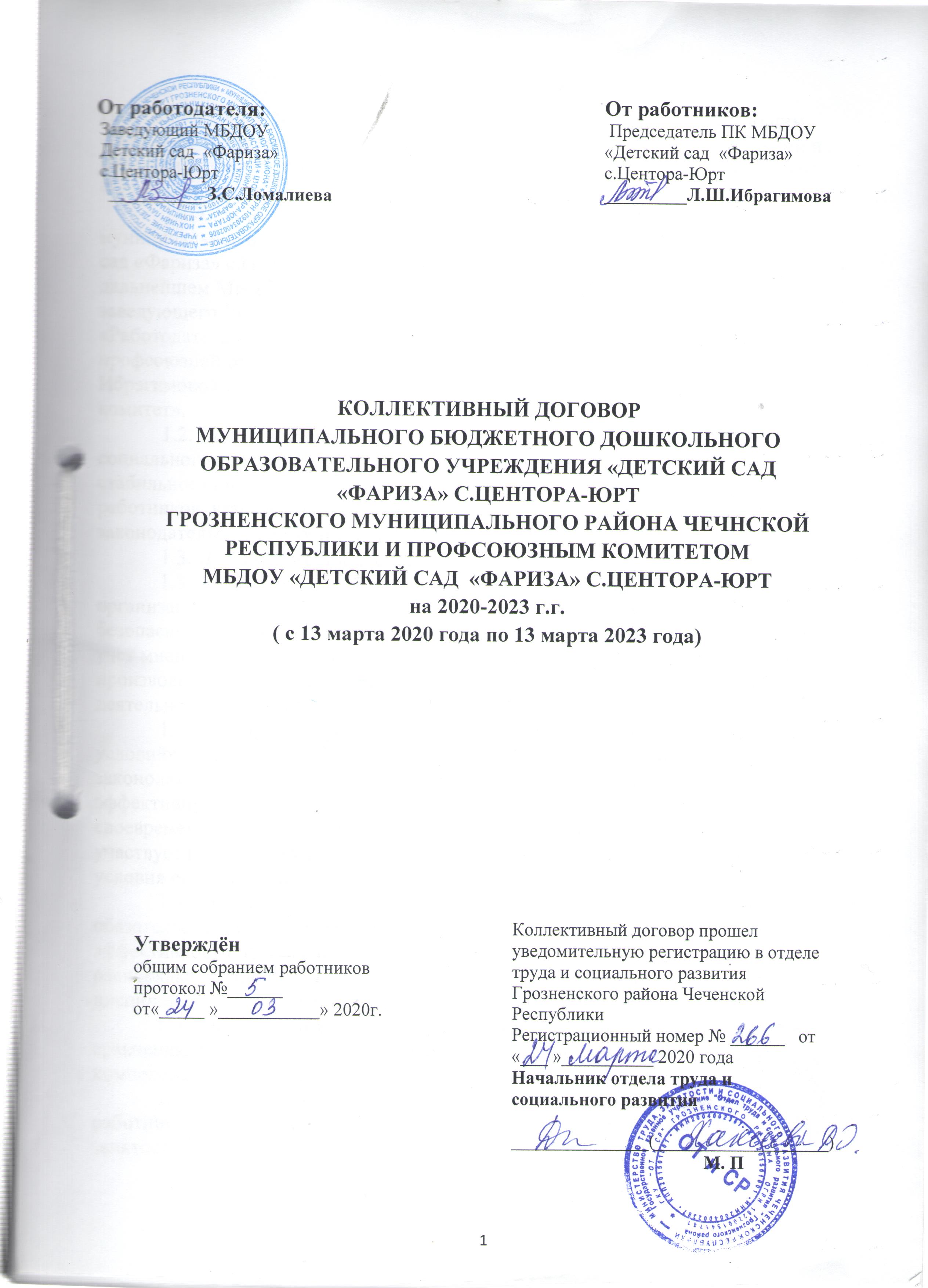 1. Общие положенияНастоящий коллективный договор является правовым актом, регулирующим социально-трудовые отношения в организации  и заключаемым работниками и работодателем в лице их представителей (ст.40 Трудового кодекса Российской Федерации (далее – ТК РФ).1.1. Сторонами настоящего коллективного договора являются муниципальное бюджетное дошкольное образовательное учреждение «Детский сад «Фариза» с.Центора-Юрт Грозненского муниципального района (именуемое в дальнейшем МБДОУ «Детский сад «Фариза» с.Центора-Юрт») в лице заведующего Ломалиевой Заремы Салавдиновны, именуемый в дальнейшем «Работодатель» и работники организации в лице председателя первичной профсоюзной организации МБДОУ «Детский «Фариза» с.Центора-Юрт») Ибрагимовой Луизы Шамильевны, именуемый в дальнейшем «Профсоюзный комитет».1.2. Целью настоящего договора является обеспечение в рамках социального партнерства благоприятных условий деятельности работодателя, стабильности и эффективности его работы, повышение жизненного уровня работников, взаимной ответственности сторон за не выполнение трудового законодательства, иных норм и актов трудового права.1.3. Для достижения поставленных целей:1.3.1. Работодатель обеспечивает устойчивую и ритмичную работу организации, ее финансово-экономическую стабильность, создание условий для безопасного и высокоэффективного труда, сохранность имущества организации, учет мнения Профсоюзного комитета по проектам текущих и перспективных производственных планов и программ, другим локальным актам, касающимся деятельности работников организации;1.3.2. Профсоюзный комитет защищает интересы работников с учетом условий и охраны труда, осуществляет контроль за соблюдением законодательства о труде, реализацией мероприятий, обеспечивающих более эффективную деятельность организации, нацеливает работников на своевременное и качественное выполнение своих трудовых обязанностей, участвует в регулировании социально-трудовых отношений, определяющих условия оплаты труда, трудовые гарантии и льготы работникам.1.3.3. Работники обязуются качественно и своевременно выполнять обязательства по трудовому договору, способствующие повышению эффективности производства, соблюдать Правила внутреннего трудового распорядка, установленный режим труда, технологическую и производственную дисциплину, правила и инструкции по охране труда.Предметом настоящего Договора являются более благоприятные по сравнению с законами нормы об условиях труда, его оплате, гарантии, компенсации и льготы, предоставляемые работодателем (ст.41 ТК РФ).1.4. Действие коллективного договора распространяется на всех работников организации (ст.43 ТК РФ) (независимо от стажа работы и режима занятости).1.5. Обязательства сторон по данному коллективному договору не могут ухудшать положение работников по сравнению с действующим законодательством, муниципальным, отраслевым соглашениями, действие которых распространяется на данного работодателя.                   1.5.1. В случае пересмотра норм законодательства в сторону                 снижения прав работников, на период действия настоящего договора в          организации соблюдаются прежние нормы, оговоренные в коллективном          договоре.1.6. Коллективный договор сохраняет свое действие в случае изменения наименования организации, реорганизации организации в форме преобразования, расторжения трудового договора с ее руководителем (ст.43 ТК РФ).При реорганизации организации в форме слияния, присоединения, разделения, выделения коллективный договор сохраняет свое действие в течение всего срока реорганизации (ст.43 ТК РФ).При смене формы собственности организации коллективный договор сохраняет свое действие в течение трех месяцев со дня перехода прав собственности (ст.43 ТК РФ).При ликвидации организации коллективный договор действует в течение всего срока проведения ликвидации (ст.43 ТК РФ).1.7. Взаимные обязательства сторон.1.7.1. Работодатель признает Профсоюзный комитет единственным представителем работников, уполномоченным представлять их интересы в области труда и связанных с трудом социально-экономических отношений.1.7.2. Профсоюзный комитет обязуется:- строить свои отношения с работодателем в соответствии с законодательством, на основе социального партнерства, отраслевого соглашения и настоящего коллективного договора;- участвовать в управлении организацией в соответствии с действующим законодательством, получать от работодателя полный объем информации о деятельности предприятия и доводить ее до работников;- предъявлять работодателю требования от имени работников в случае нарушения работодателем положений настоящего коллективного договора, проводить в соответствии с федеральным законодательством коллективные действия (вплоть до забастовок, используя их как средство защиты социально-трудовых прав и интересов работников) с целью урегулирования коллективных трудовых споров;- способствовать снижению социальной напряженности в организации, укреплению трудовой дисциплины, обеспечению ее плодотворной  работы;- воздерживаться от организации забастовок и других коллективных действий при условии выполнения работодателем принятых обязательств;- обращаться с заявлениями в защиту трудовых прав работников в комиссию по трудовым спорам (КТС), Государственную инспекцию труда, в другие органы государственного контроля (надзора) в случае нарушения законодательства о труде.1.8. Коллективный договор заключается сроком на три года и вступает в силу с момента его подписания сторонами  (ст.43 ТК РФ) II. Трудовые отношения и трудовые договоры2.1. Трудовые отношения основаны на соглашении между работником и работодателем о личном выполнении работником за плату трудовой функции (работы по должности в соответствии со штатным расписанием, профессии, специальности с указанием квалификации; конкретного вида поручаемой работнику работы), подчинении работника правилам внутреннего трудового распорядка при обеспечении работодателем условий труда, предусмотренных трудовым законодательством и иными нормативными правовыми актами, содержащими нормы трудового права, коллективным договором, соглашениями, локальными нормативными актами, трудовым договором (ст.15 ТК РФ).2.2. При приеме на работу (до подписания трудового договора) работодатель обязан ознакомить работника под роспись с правилами внутреннего трудового распорядка, иными локальными нормативными актами, непосредственно связанными с трудовой деятельностью работника, коллективным договором (ст.68 ТК РФ).2.3. Порядок приема и увольнения работников, основные права, обязанности и ответственность сторон трудового договора, режим работы, время отдыха, применяемые к работникам меры поощрения и взыскания, а также иные вопросы регулирования трудовых отношений регламентируются Правилами внутреннего трудового распорядка, утверждаемыми работодателем с учетом мнения Профсоюзного комитета (ст.189, ст.190 ТК РФ). Правила внутреннего трудового распорядка работников муниципального бюджетного дошкольного образовательного учреждения «Детский сад «Фариза» с.Центора-Юрт Грозненского муниципального района»  являются приложением № 1к коллективному договору.2.4. Трудовые отношения возникают между работником и работодателем на основании трудового договора, заключаемого ими в соответствии с Трудовым кодексом РФ (ст.16 ТК РФ). Трудовой договор заключается в письменной форме в двух экземплярах, каждый из которых подписывается сторонами. Один экземпляр трудового договора передается работнику, другой хранится у работодателя. Получение работником экземпляра трудового договора должно подтверждаться подписью работника на экземпляре трудового договора, хранящемся у работодателя (ст.67 ТК РФ).2.5. Условия трудового договора не могут ухудшать положение работника по сравнению с действующим законодательством, соглашениями, которые распространяются на работодателя, и коллективным договором (ст.9 ТК РФ).2.6. Трудовые договоры с работниками заключаются преимущественно на неопределенный срок (ст.58 ТК РФ).2.7. Категории работников, с которыми заключаются срочные трудовые договоры, определяются работодателем в соответствии с законодательством (ст.59 ТК РФ) с участием Профсоюзного комитета.2.8. Прием на работу оформляется приказом работодателя, изданным на основании заключенного трудового договора. Содержание приказа работодателя должно соответствовать условиям заключенного трудового договора (ст.68 ТК РФ).Приказ работодателя о приеме на работу объявляется работнику под роспись в трехдневный срок со дня фактического начала работы (ст.68 ТК РФ).2.9. Работодатель не вправе требовать от работника выполнение работы, не обусловленной трудовым договором, за исключением случаев, установленных Трудовым кодексом РФ (ст.60 ТК РФ).2.10. Изменение определенных сторонами условий трудового договора, в том числе перевод на другую работу, допускается только по соглашению сторон трудового договора, за исключением случаев, предусмотренных Трудовым кодексом РФ. Соглашение об изменении определенных сторонами условий трудового договора заключается в письменной форме (ст.72 ТК РФ).2.11. Перевод на другую работу допускается только с письменного согласия работника, за исключением случаев, предусмотренных частями второй и третьей ст.72-2 ТК РФ (ст.72-1 ТК РФ).2.12. Работника, нуждающегося в переводе на другую работу в соответствии с медицинским заключением, с его письменного согласия работодатель обязан перевести на другую имеющуюся работу, не противопоказанную работнику по состоянию здоровья (ст.73 ТК РФ).Если работник, нуждающийся в соответствии с медицинским заключением во временном переводе на другую работу на срок до четырех месяцев, отказывается от перевода либо соответствующая работа у работодателя отсутствует, то работодатель обязан на весь срок, указанный в медицинском заключении, отстранить работника от работы с сохранением места работы (должности). В период отстранения от работы заработная плата работнику не начисляется, за исключением случаев, предусмотренных федеральным законодательством, настоящим коллективным договором (ст.73 ТК РФ).2.13. Прекращение трудового договора производится по основаниям, установленным Трудовым кодексом РФ и по основаниям, предусмотренным иными федеральными законами.             2.14. При проведении аттестации работников в состав аттестационной комиссии работодатель обязуется включать представителя Профсоюзного комитета (ст.82 ТК РФ).2.15. Профсоюзный комитет обязуется вести разъяснительную работу среди работников по вопросам трудового законодательства. III. Режим труда и отдыха3.1.Рабочее время3.1.1. Нормальная  продолжительность  рабочего  времени  не может превышать 40 часов в неделю.  (ст.91 ТК РФ).В организации устанавливается пятидневная рабочая неделя с двумя выходными днями: суббота, воскресенье.Режим работы организации:         - в обычный рабочий день – начало работы: 07 час. 00 мин., окончание работы: 19 час. 00 мин.         - накануне нерабочих праздничных дней – начало работы: 07 час. 00 мин., окончание работы: 18 час. 00 мин.3.1.2. В организации применяется двухсменная работа для: воспитателей, поваров и сторожей.             Сменная работа для воспитателей, поваров и сторожей, осуществляется в соответствии с формой графика сменности воспитателей, поваров и сторожей муниципального бюджетного дошкольного образовательного учреждения «Детский сад  «Фариза» с.Центора-Юрт Грозненского муниципального района» (Приложение № 2). Графики сменности доводятся до сведения работников не позднее, чем за один месяц до их введения в действие.При составлении графиков сменности работодатель учитывает мнение Профсоюзного комитета (ст.103 ТК РФ).3.1.3. Продолжительность работы (смены) в ночное время (с 22 часов до 6 часов) сокращается на один час без последующей отработки (ст.96 ТК РФ).Не сокращается продолжительность работы (смены) в ночное время для работников, которым установлена сокращенная продолжительность рабочего времени, а также для работников, принятых специально для работы в ночное время (ст.96 ТК РФ).Продолжительность рабочего времени в ночное время уравнивается с продолжительностью работы в дневное время в тех случаях, когда это необходимо по условиям труда, т.е. для: сторожей (ст.96 ТК РФ).3.1.4. Для лиц, моложе 18 лет, для работников, занятых на работах с вредными условиями труда,  для женщин, работающих в сельской местности и других категорий работников, устанавливается сокращенная продолжительность рабочего времени в соответствии со ст.92 ТК РФ.3.1.5. По соглашению между работником и работодателем могут устанавливаться как при приеме на работу, так и впоследствии, неполный рабочий день или неполная рабочая неделя. Работодатель обязуется установить неполный рабочий день или неполную рабочую неделю по просьбе беременной женщины, одного из родителей (опекуна, попечителя), лиц, осуществляющих уход за больным членом семьи в соответствии с медицинским заключением (ст.93 ТК РФ).3.1.6. О предстоящих изменениях определенных сторонами условий трудового договора, а также о причинах, вызвавших необходимость таких изменений, работодатель обязуется уведомить работника в письменной форме не позднее чем за 2 месяца (ст.74 ТК РФ).3.1.7. В случае, когда изменение организационных или технологических условий труда (изменения в технике и технологии производства, структурная реорганизация производства, другие причины) может повлечь массовое увольнение работников (10% и более от общего числа работников уволенных в течении 90 календарных дней), работодатель в целях сохранения рабочих мест имеет право с учетом мнения Профсоюзного комитета вводить режим неполного рабочего дня (смены) и (или) неполной рабочей недели на срок до шести месяцев (ст.74 ТК РФ).Если работник отказывается от продолжения работы в режиме неполного рабочего дня (смены) и (или) неполной рабочей недели, то трудовой договор расторгается в соответствии с пунктом 2 части первой ст.81 ТК РФ. При этом работнику предоставляются соответствующие гарантии и компенсации (ст.74 ТК РФ).3.1.8. Сверхурочная работа – работа, выполняемая работником по инициативе работодателя за пределами установленной для работника продолжительности рабочего времени: ежедневной работы (смены), а при суммированном учете рабочего времени – сверх нормального числа рабочих часов за учетный период (ст.99 ТК РФ).3.1.9. Работа в выходные и нерабочие праздничные дни запрещается, за исключением случаев, установленных Трудовым кодексом РФ (ст.113 ТК РФ).3.1.10. Привлечение работников к работе в выходные и нерабочие праздничные дни производится по письменному распоряжению работодателя в порядке, установленном ст.113 ТК РФ.3.1.11.Работодатель обязуется не направлять в служебные командировки, не привлекать к работе в ночное время, выходные и нерабочие праздничные дни беременных женщин, несовершеннолетних (ст.259, ст.268 ТК РФ).Женщин, имеющих детей в возрасте до 3 лет, матерей (отцов), воспитывающих без супруга (супруги) детей в возрасте до 5 лет, работников, имеющих детей-инвалидов, работников, осуществляющих уход за больными членами их семей в соответствии с медицинским заключением, привлекать к вышеуказанным работам только с их письменного согласия и при условии, если это не запрещено им медицинскими рекомендациями. При этом работники, названные в данном пункте, должны быть в письменной форме ознакомлены со своим правом отказаться от направления в служебную командировку, привлечения к  работе в ночное время, выходные и праздничные дни (ст.259 ТК РФ).3.2. Время отдыха3.2.1. Работникам предоставляются ежегодные оплачиваемые отпуска с сохранением места работы (должности) и среднего заработка (ст.114 ТК РФ). Минимальная продолжительность ежегодного основного оплачиваемого отпуска – 28 календарных дней (ст.115 ТК РФ), для воспитателей – 42 календарных дня, для работников в возрасте до восемнадцати лет  – 31 календарный день (ст.267 ТК РФ).3.2.2. Ежегодные дополнительные оплачиваемые отпуска предоставляются работникам, занятым на работах с вредными и (или) опасными условиями труда, работникам, имеющим особый характер работы, работникам с ненормированным рабочим днем, а также в других случаях, предусмотренных федеральными законами.3.2.3. Продолжительность ежегодного основного и дополнительных оплачиваемых отпусков работников исчисляется в календарных днях и максимальным пределом не ограничивается (ст.120 ТК РФ). Дополнительные оплачиваемые отпуска суммируются с ежегодным основным оплачиваемым отпуском. 3.2.4. По письменному заявлению работника ему может быть предоставлен отпуск без сохранения заработной платы по семейным обстоятельствам и другим уважительным причинам, продолжительность которого определяется по соглашению с работодателем (ст.128 ТК РФ).3.2.5. Работодатель обязан на основании письменного заявления работника предоставить отпуск без сохранения заработной платы:работающим пенсионерам по старости (по возрасту) — до 14 календарных дней в году;родителям и женам (мужьям) военнослужащих, сотрудников органов внутренних дел, федеральной противопожарной службы, органов по контролю за оборотом наркотических средств и психотропных веществ, таможенных органов, сотрудников учреждений и органов уголовно-исполнительной системы, погибших или умерших вследствие ранения, контузии или увечья, полученных при исполнении обязанностей военной службы, либо вследствие заболевания, связанного с прохождением военной службы, — до 14 календарных дней в году;работникам в случаях рождения ребенка, регистрации брака, смерти близких родственников — до пяти календарных дней;работнику, имеющему двух или более детей в возрасте до четырнадцати лет, работнику, имеющему ребенка-инвалида в возрасте до восемнадцати лет, одинокой матери, воспитывающей ребенка в возрасте до четырнадцати лет, отцу, воспитывающему ребенка в возрасте до четырнадцати лет без матери — продолжительностью до 14 календарных дней в удобное для них время. Указанный отпуск по письменному заявлению работника может быть присоединен к ежегодному оплачиваемому отпуску или использован отдельно полностью либо по частям. Перенесение этого отпуска на следующий рабочий год не допускается (ст.128, ст.263 ТК РФ); в других случаях, предусмотренных федеральными законами3.2.6. Очередность предоставления оплачиваемых отпусков определяется ежегодно в соответствии с графиком отпусков, утверждаемым работодателем с учетом мнения Профсоюзного комитета, в порядке, установленном 123 ТК РФ, не позднее, чем за две недели до наступления календарного года.3.2.7. Несовершеннолетним работникам, женам военнослужащих, лицам, награжденным нагрудным знаком «Почетный донор России», чернобыльцам, Героям Советского Союза, Героям Российской Федерации, Героям Социалистического Труда,  полным кавалерам ордена Славы, полным кавалерам ордена Трудовой Славы, инвалидам войны, заслуженным работникам ЧР, одинокой матери (отцу без матери), воспитывающей ребенка в возрасте до 14 лет, работникам, воспитывающим ребенка-инвалида, ежегодный оплачиваемый отпуск предоставляется по их желанию в удобное для них время.3.2.8. Перед отпуском по беременности и родам или непосредственно после него либо по окончании отпуска по уходу за ребенком женщине по ее желанию предоставляется ежегодный основной оплачиваемый отпуск независимо от стажа работы у данного работодателя (ст.260 ТК РФ).По желанию мужа ежегодный основной оплачиваемый отпуск ему предоставляется в период нахождения жены в отпуске по беременности и родам независимо от времени непрерывной работы у данного работодателя (ст.123 ТК РФ).3.2.9. Работодатель обязан предоставить одному из родителей (опекуну, попечителю) для ухода за детьми-инвалидами по его заявлению четыре дополнительных выходных дня в месяц, которые могут быть использованы одним из родителей либо разделены ими между собой по их усмотрению. Оплата каждого выходного дня производится в размере среднего заработка и порядке, который устанавливается федеральными законами (ст.262 ТК РФ).IV. Оплата и нормирование трудаВ области оплаты труда стороны исходят из того, что заработная плата каждого работника зависит от его квалификации, сложности выполняемой работы, количества и качества затраченного труда и максимальным размером не ограничивается (ст.132 ТК РФ).4.1. Заработная плата работнику устанавливается трудовым договором в соответствии с действующими у данного работодателя системами оплаты труда (ст.135 ТК РФ).4.2. Системы оплаты труда, включая размеры тарифных ставок, окладов, доплат и надбавок компенсационного характера, в том числе за работу в условиях, отклоняющихся от нормальных, системы доплат и надбавок стимулирующего характера и системы премирования, а также соотношение в их размерах между отдельными категориями работников определяются Положением об оплате труда работников муниципального бюджетного дошкольного образовательного учреждения «Детский сад  «Фариза» с.Центора-Юрт Грозненского муниципального района»  (Приложение № 3).        Работодатель обязуется:4.3. Обеспечить своевременную выплату заработной платы. В случае задержки выплаты заработной платы на срок более 15 дней работник имеет право, известив об этом работодателя в письменной форме, приостановить работу до выплаты задержанной суммы. Работодателем выплачивается денежная компенсация в размере не ниже одной трехсотой действующей на момент выплаты ставки рефинансирования Центрального банка РФ от невыплаченной в срок суммы за каждый день задержки начиная со следующего дня после установленного срока выплаты по день фактического расчета включительно (ст.236 ТК РФ).4.4. Выплачивать заработную плату работнику «26» числа месяца  (заработная плата за первую половину месяца в размере 40% от начисленной заработной платы согласно штатному расписанию) и «11» числа (оставшаяся часть заработной платы с учетом удержаний) числа каждого месяца (не реже чем каждые полмесяца)  путем перечисления на указанный работником счет в банке на условиях: все расходы, связанные с заключением договора банковского счета и расходы на изготовление пластиковой карточки осуществляются за счет средств работодателя, а обслуживание банковской пластиковой карточки относятся на счет работника.                                                                                                                               4.5. Производить выплату заработной платы при совпадении дня выплаты с выходным или нерабочим праздничным днем накануне этого дня (ст.136 ТК РФ).4.6. В день выплаты заработной платы каждому работнику выдавать расчетные листки о составных частях заработной платы в том числе:1) о составных частях заработной платы, причитающейся ему за соответствующий период;2) о размерах иных сумм, начисленных работнику, в том числе денежной компенсации за нарушение работодателем установленного срока соответственно выплаты заработной платы, оплаты отпуска, выплат при увольнении и (или) других выплат, причитающихся работнику;3) о размерах и об основаниях произведенных удержаний;            4) об общей денежной сумме, подлежащей выплате (ст.136 ТК РФ).Форму расчетного листка утверждать с учетом мнения Профсоюзного комитета (Приложение № 4) (ст.136 ТК РФ).4.7. Работа в выходной или нерабочий праздничный день оплачивается не менее чем в двойном размере.По желанию работника, работавшего в выходной или нерабочий праздничный день, ему может быть предоставлен другой день отдыха. В этом случае работа в выходной или нерабочий праздничный день оплачивается в одинарном размере, а день отдыха оплате не подлежит (ст.153 ТК РФ).4.8. Оплачивать каждый час работы в ночное время в повышенном размере по сравнению с работой в нормальных условиях (ст.154 ТК РФ). Повышение оплаты труда за работу в ночное время установить в размере 35%.                   4.9. Оплачивать время простоя по вине работодателя в размере не менее двух третей средней заработной платы работника                              (ст.157 ТК РФ).Время простоя по причинам, не зависящим от работодателя и работника, оплачивать в размере не менее двух третей тарифной ставки (оклада), рассчитанных пропорционально времени простоя (ст.157 ТК РФ).Время простоя по вине работника не оплачивать (ст.157 ТК РФ).4.10. Производить оплату труда при временном переводе работника на срок до одного месяца на необусловленную трудовым договором работу в случае производственной необходимости, по выполняемой работе, но не ниже среднего заработка по прежней работе (ст.72-2 ТК РФ).4.11. Определять с учетом мнения Профсоюзного комитета стимулирующие выплаты и их размеры (ст.8 ТК РФ):За квалификационную категорию:0,15 – при наличии высшей квалификационной категории;0,10 – при наличии первой квалификационной категории;0,05 – при наличии второй квалификационной категории.За выслугу лет:при выслуге лет от 1 года до 5 лет – 5%;при выслуге лет от 5 лет до 10 лет – 10%;при выслуге лет от 10 лет  – 15%.4.12. Устанавливать работнику доплату (размер которой определяется соглашением сторон трудового договора) за совмещение профессий (должностей), расширение зон обслуживания, увеличения объема работ или исполнения обязанностей временно отсутствующего работника без освобождения от работы, определенной трудовым договором (ст.151 ТК РФ).(Приложение №4)4.13.	 Производить оплату отпуска не позднее, чем за три дня до его начала (ст.136 ТК РФ).4.14. Производить в день увольнения работника выплату причитающихся ему сумм (ст.140 ТК РФ), а также выплачивать компенсацию за все неиспользованные отпуска (ст.127 ТК РФV. Обеспечение занятости. Подготовка и переподготовка кадров         Работодатель обязуется:            5.1. Рассматривать предварительно с участием Профсоюзного комитета все вопросы, связанные с изменением структуры организации, ее реорганизацией, а также сокращением численности и штата.5.2. Выходить с предложением об увольнении по сокращению численности или штата работников, в связи с отсутствием объема работ, только после принятия всех мер по их трудоустройству, включая меры по созданию дополнительных производств и рабочих мест, смене режима работы работодателем, переобучению работников и т.д.Расторгать трудовые договоры в первую очередь с временными работниками, совместителями. Не допускать увольнения одновременно двух работников из одной семьи.5.3. Предупредить персонально работников о предстоящем увольнении в связи с сокращением численности или штата работников под роспись не позднее, чем за два месяца (ст.180 ТК РФ).Всем работникам, предупрежденным об увольнении по сокращению численности или штата, предоставлять по их желанию один нерабочий день в неделю с сохранением средней заработной платы, для поиска новой работы.5.4. Сохранять за сокращаемым работником права на все гарантии и льготы, действующие в организации, в том числе и на повышение тарифов (окладов) в период действия предупреждения об увольнении по сокращению численности или штата, вплоть до момента увольнения.5.5. Сообщать письменно предварительно (не менее чем за три месяца) представительному органу работников о возможном массовом увольнении работников, информировать о его причинах, числе и категориях работников, которых оно может коснуться, о сроке, в течение которого намечено осуществить расторжение трудовых договоров с работниками (ст.82 ТК РФ).5.6. Предоставлять высвобождаемым работникам возможность переобучения новым профессиям до наступления срока расторжения трудового договора с сохранением средней заработной платы на весь срок обучения.                                                                                                                               5.7. Рассмотреть возможность расторжения трудового договора с письменного согласия работника до истечения срока предупреждения об увольнении (в связи с ликвидацией организации, сокращением численности или штата работников организации), выплатив дополнительную компенсацию в размере среднего месячного заработка, исчисленного пропорционально времени, оставшемуся до истечения срока предупреждения об увольнении (ст.180 ТК РФ).          Работодатель и Профсоюзный комитет:5.8. Обязуются в период сокращения объема оказываемых услуг использовать внутрипроизводственные резервы организации для сохранения рабочих мест, в этих целях:- ограничить (не использовать) прием иностранной рабочей силы;- приостановить найм рабочей силы до тех пор, пока не будут трудоустроены все высвобождаемые работники;- выявлять возможности внутрипроизводственных перемещений работников с их письменного согласия;- использовать режим неполного рабочего времени;- расторгать трудовые договоры, прежде всего с временными работниками, совместителями.5.9. Предоставлять  преимущественное право работникам оставления на работе при расторжении трудового договора в связи с сокращением численности или штата работников в случаях: обучения в образовательных учреждениях профессионального образования (независимо от того, за чей счет они обучаются; работникам, впервые поступивших на работу по полученной специальности, в течение одного года со дня окончания образовательного учреждения;  работникам, проработавших в отрасли образования свыше 10 лет; работникам предпенсионного возраста (за 2 года до пенсии); работникам, имеющим детей в возрасте до 18 лет (раздел «Трудовые отношения»).5.10. Реализовать комплекс мер, направленных на создание условий для совмещения женщинами обязанностей по воспитанию детей с трудовой занятостью (Указ Президента РФ от 07.05.2012 № 606 «О мерах по реализации демографической политики Российской Федерации»):                              - по просьбе женщин, воспитывающих детей в возрасте до 5 лет, установить режим гибкого рабочего времени;5.11. Организовать на договорных началах в учебных организациях подготовку и переподготовку педагогических кадров, повышение их квалификации. Обеспечить повышение квалификации педагогических работников в сроки, установленные нормативными требованиями (каждый педагогический работник проходит краткосрочное повышение квалификации 1 раз в три года). 5.12. Привлечение и использование иностранной рабочей силы осуществлять в соответствии с законодательством и по согласованию с Профсоюзным комитетом.  VI. Охрана труда и здоровья        Работодатель обязуется:6.1. Осуществлять политику, направленную на создание условий и охраны труда, соответствующих законодательным и нормативным актам охраны труда (ст.210 ТК РФ).6.2. Предусматривать финансирование мероприятий по улучшению условий и охраны труда в размере не менее 0,2 процента суммы затрат на производство продукции (ст.226 ТК РФ).Разработать и согласовать с Профсоюзным комитетом соглашение по охране труда, (приложение № 6) «Соглашение по охране труда на 2016 год» муниципального бюджетного дошкольного образовательного учреждения «Детский сад «Фариза» с.Центора-Юрт Грозненского муниципального района».6.3. Организовать работу службы охраны труда, подчинив ее руководителю (либо его заместителю), по значимости и престижу приравнять ее к основным производственно-техническим службам. Не допускать сокращение специалистов по охране труда и не возлагать на них дополнительные функции, кроме работ по обеспечению безопасности труда, предупреждению травматизма и профессиональной заболеваемости работников (ст.217 ТК РФ).6.4. Оборудовать и обеспечить в группах работу уголков охраны труда.6.5. Организовать деятельность совместного комитета (комиссии) по охране труда, созданного на паритетной основе из представителей работодателя и Профсоюзного комитета. Разработать программу совместных действий по улучшению условий, охраны труда, предупреждению производственного травматизма и профзаболеваний на 2016 — 2019 годы. Обучить членов комитета (комиссии) по охране труда по специальной программе за счет средств организации (или за счет средств Фонда социального страхования) (ст.218 ТК РФ).6.6. Создавать условия и оказывать помощь в работе уполномоченным (доверенным) лицам по охране труда Профсоюзного комитета, провести их обучение по охране труда за счет собственных средств (или средств Фонда социального страхования), обеспечить их правилами, инструкциями, нормативными и справочными материалами по охране труда за счет средств организации. Предоставлять уполномоченным (доверенным) лицам по охране труда для выполнения своих обязанностей 5 часов в неделю с оплатой этого времени за счет средств учреждения в размере среднего заработка.Установить дополнительные социальные гарантии в соответствии с Положением об уполномоченном (доверенном) лице по охране труда Профсоюзного комитета учреждения, в том числе:- предоставлять дополнительный оплачиваемый отпуск продолжительностью 5 календарных дней;- увольнение по сокращению штатов, вследствие недостаточной квалификации в течение срока полномочий осуществлять только после предварительного согласования с Профсоюзным комитетом;- по ходатайству Профсоюзного комитета за активную и добросовестную работу, способствующую предупреждению травматизма и профессиональной заболеваемости, улучшению условий труда морально поощрять (благодарность, грамоты и т.д.).6.7. Заключить договор со страховой медицинской компанией на медицинское обслуживание работников. Обеспечить всех работающих полисами обязательного медицинского страхования.Обеспечить прохождение дополнительной диспансеризации работников.В Учреждении  обязательно иметь укомплектованные медикаментами аптечки первой помощи, необходимые приспособления и медицинские средства для оказания неотложной помощи пострадавшим на производстве.6.8. Проводить за свой счет обязательные предварительные (при поступлении на работу) и периодические (для лиц в возрасте до 21 года – ежегодные) медицинские осмотры работников, занятых на тяжелых работах и на работах с вредными или опасными условиями труда, а также связанных с движением транспорта, для определения пригодности их для выполнения поручаемой работы. Не допускать работников к выполнению ими трудовых обязанностей без прохождения обязательных медицинских осмотров, а также в случае медицинских противопоказаний (ст.212, ст.213 ТК РФ).6.9. Организовать работу по обеспечению охраны труда, в т.ч.:- назначить должностных лиц, прошедших в установленном порядке обучение и проверку знаний по охране труда, ответственными за обеспечение охраны труда в целом по организации, на производственных территориях, при эксплуатации машин и оборудования, выполнении работ повышенной опасности (ст.217 ТК РФ);- обеспечить постоянный, периодический, оперативный и выборочный контроль за состоянием условий труда и мер безопасности на рабочих местах согласно должностным инструкциям, инструкциям по охране труда и стандартам организации (ст.212 ТК РФ);- обеспечить обучение работников перед допуском к работе и в дальнейшем периодически в установленные сроки и в установленном порядке, в том числе оказанию первой помощи пострадавшим. Обеспечить каждое подразделение, комплектом нормативных правовых актов, содержащих требования охраны труда в соответствии со спецификой своей деятельности (ст.212 ТК РФ).6.10. Заключать ежегодно договоры добровольного медицинского страхования и страхования работников от несчастных случаев, предусматривающие возмещение страховой компанией вреда их жизни и здоровью в результате всех возможных последствий несчастного случая или болезни.6.11. Провести аттестацию рабочих мест по условиям труда. По результатам аттестации разработать совместно с Профсоюзным комитетом План мероприятий по приведению рабочих мест в соответствие с требованиями норм и правил по охране труда (ст.212 ТК РФ).6.12. Обеспечить за счет собственных средств приобретение и выдачу прошедших в установленном порядке сертификацию или декларирование соответствия специальной одежды, специальной обуви и других средств индивидуальной защиты (далее — СИЗ) приложение №6, смывающих и обезвреживающих средств работникам, занятым на работах с вредными и (или) опасными условиями труда, а также на работах, выполняемых в особых температурных условиях или связанных с загрязнением согласно приложению №8;- уход, хранение,  стирку, дезинфекцию, обезвреживание, обеспыливание,  сушку, а также ремонт и замену СИЗ;- информирование работников о полагающихся СИЗ;(Приложение №7)6.13. Обеспечить санитарно-бытовое и лечебно-профилактическое обслуживание работников организаций в соответствии с требованиями охраны труда. В этих целях в организации по установленным нормам оборудовать: санитарно-бытовые помещения (гардеробные, душевые, умывальные, туалеты, помещения для отдыха в рабочее время, помещения для стирки, сушки, обеспыливания, обезвреживания специальной одежды и обуви); помещения для оказания медицинской помощи; комнаты для отдыха в рабочее время и психологической разгрузки  (ст.223 ТК РФ).6.14. Предоставлять работникам, занятым на работах с вредными и опасными условиями труда следующие льготы и компенсации:а) доплату к тарифной ставке (окладу) за работу с вредными и опасными условиями труда по перечню профессий и должностей на основании результатов аттестации рабочих мест по условиям труда согласно приложению №8 (постановление Правительства РФ от 20.11.2008 №870 «Об установлении сокращенной продолжительности рабочего времени, ежегодного дополнительного оплачиваемого отпуска, повышенной оплаты труда работникам, занятым на тяжелых работах, работах с вредными и (или) опасными и иными особыми условиями труда»).            6.15. Предоставить другую работу работнику при отказе его от выполнения работ в случае возникновения опасности для его жизни и здоровья (за исключением случаев, предусмотренных ТК РФ и иными федеральными законами) на время устранения такой опасности.В случае если предоставление другой работы по объективным причинам работнику невозможно, время простоя работника до устранения опасности для его жизни и здоровья оплачивается работодателем (ст.157 ТК РФ).6.16. Не требовать от работника исполнения трудовых обязанностей в случае не обеспечения его в соответствии с установленными нормами средствами индивидуальной и коллективной защиты, и оплатить возникший по этой причине простой (ст.157 ТК РФ).6.17. Не привлекать к дисциплинарной ответственности работника при его отказе от выполнения работ в случае возникновения опасности для его жизни и здоровья вследствие нарушения требований охраны труда либо от выполнения тяжелых работ и работ с вредными и (или) опасными условиями труда, не предусмотренных трудовым договором (ст.220 ТК РФ).6.18. Обеспечить условия труда молодежи в возрасте до 18 лет, в т.ч. не допускать к работам с вредными или опасными условиями труда, на которых труд несовершеннолетних запрещен (ст.265 ТК РФ, постановление Правительства РФ от 25 февраля 2000 года №163).6.19. Не допускать дискриминации и дискредитации в отношении ВИЧ-инфицированных работников (Рекомендация 2010 года о ВИЧ/СПИДе и сфере труда (№200), 2010 г.).6.20. Способствовать формированию толерантного отношения к ВИЧ-инфицированным и больным СПИД работников (Рекомендация 2010 года о ВИЧ/СПИДе и сфере труда (№200), 2010 г.).6.21. Обращаться в филиалы регионального отделения Фонда социального страхования для установления скидок к страховым тарифам на обязательное социальное страхование от несчастных случаев на производстве и профессиональных заболеваний.6.22. Предоставлять работникам, выполняющим работы в холодное время года на открытом воздухе или в не отапливаемых помещениях, специальные перерывы для обогрева и отдыха, включаемые в рабочее время. Установить порядок прекращения работы, с оплатой простоя, согласно действующего законодательства (ст.109 ТК РФ). В жаркое время года обеспечить на рабочих местах температурный режим в соответствии с санитарными нормами и правилами, предоставить регламентированные перерывы для отдыха для работ с повышенной температурой, включаемые в рабочее время в соответствии с установленными нормами.6.23. Обеспечивать контроль над выполнением рекомендаций медицинских учреждений по итогам периодических медицинских осмотров работающих во вредных условиях труда.Профсоюзный комитет обязуется:6.25. Вести разъяснительную работу среди членов трудового коллектива о конституционном праве работника на труд, отвечающий требованиям безопасности и гигиены, (ст.37 Конституции РФ) в том числе на:- рабочее место, защищенное от воздействия вредных и опасных производственных факторов;- получение информации о нормативных требованиях к условиям труда на рабочем месте и фактическом их состоянии, существующем риске повреждения здоровья;- обеспечение средствами коллективной и индивидуальной защиты за счет средств организации;- обучение безопасным методам и приемам труда за счет средств организации;- обязательное социальное страхование на случай временной нетрудоспособности вследствие заболеваний, несчастных случаев, профессиональных заболеваний и отравлений;- льготы и компенсации, установленные законом, данным коллективным договором, соглашением, трудовым договором, если он занят на тяжелых работах и работах с вредными или опасными условиями труда;- отказ от выполнения работы в случае возникновения опасностей для его жизни и здоровья или в случае не обеспечения сертифицированными средствами индивидуальной защиты. За работником сохраняется место работы и средняя зарплата на время, необходимое для устранения нарушений требований по охране труда (ст.219 ТК РФ)6.26. Проводить постоянный и оперативный общественный контроль за соблюдением работодателем и должностными лицами законов Российской Федерации и нормативных правовых актов (об охране труда, о труде,  об обязательном социальном страховании от несчастных случаев и профзаболеваний, о защите окружающей природной среды и др.) с привлечением штатных и внештатных технических инспекторов труда, уполномоченных  лиц по охране труда (ст.370 ТК РФ).6.27. Избирать уполномоченных (доверенных) лиц по охране труда и членов комитетов (комиссий) по охране труда от Профсоюзного комитета. Организовать работу уполномоченных (доверенных) лиц Профсоюзного комитета по проверке выполнения мероприятий по охране труда, предусмотренных коллективным договором, соглашением, по соблюдению работниками требований безопасности, правил внутреннего трудового распорядка. Поручить уполномоченным (доверенным) лицам письменно предъявлять требования к должностным лицам о приостановке работ в случае угрозы жизни и здоровью работников.             6.28. Представлять интересы работников, оказывать им помощь по защите их прав на охрану труда при рассмотрении трудовых споров в комиссии по трудовым спорам  в суде. Не допускать расследования несчастных случаев, происшествий, аварий без участия уполномоченного лица по охране труда.6.29. Размещать в помещениях и на территории учреждения, в доступных для работников местах информацию по профилактике ВИЧ/СПИДа.6.30. Проводить совместно с работодателем обучение по вопросам ВИЧ/СПИДа, по снижению дискредитации ВИЧ-инфицированных.6.31. Направлять своих представителей в комиссию по аттестации рабочих мест по условиям труда.VII. Гарантии и компенсации для работниковРаботодатель обязуется:7.1. Предоставлять работникам, совмещающим работу с обучением, гарантии, установленные ст.173-177 ТК РФ.Сохранять работникам, направленным в служебную командировку, место работы (должность) и средний заработок, а также возмещать следующие расходы: - расходы по проезду (по фактическим расходам, подтвержденным соответствующими документами); - расходы по найму жилого помещения;                   - суточные в размере 100 рублей; - иные расходы, произведенные с разрешения или ведома работодателя в каждом конкретном случае (ст. 167, ст. 168 ТК РФ)7.2. Выплачивать при расторжении трудового договора в связи с ликвидацией организации либо сокращением численности или штата работников организации увольняемому работнику выходное пособие в размере не менее среднего месячного заработка, а также сохранять за ним средний месячный заработок на период трудоустройства, но не свыше двух месяцев со дня увольнения. Средний месячный заработок сохранять за уволенным работником в течение третьего месяца со дня увольнения по решению органа службы занятости населения (ст. 178 ТК РФ).7.3. Перечислять своевременно и в полном объеме средства в страховые фонды. Вести персонифицированный учет в соответствии с законом «Об индивидуальном (персонифицированном) учете в системе государственного пенсионного страхования», своевременно и достоверно оформлять сведения о стаже и заработке работников для предоставления их в управление Пенсионного фонда. Обеспечить сохранность архивных документов, дающих право на назначение пенсий, пособий, компенсаций.           Работодатель и Профсоюзный комитет обязуются:7.5. Обеспечивать права работников на обязательное социальное страхование и осуществлять обязательное социальное страхование в порядке, установленном законодательством. Избрать комиссию по социальному страхованию согласно Типовому положению (постановление Правительства РФ от 12 февраля 1994 г. №101 «О Фонде социального страхования Российской Федерации»).7.6. Использовать средства социального страхования, предусмотренные на выплату пособий, гарантированных государством, в соответствии с установленными нормативами на эти цели (постановление Правительства РФ от 12 февраля 1994 г. №101 «О Фонде социального страхования Российской Федерации»).7.7. Поручить комиссии по социальному страхованию в соответствии с Типовым положением осуществлять контроль за правильным начислением и своевременной выплатой пособий по социальному страхованию, распределять путевки на оздоровление детей, приобретенные работодателем, проводить анализ использования средств Фонда социального страхования у работодателя, вносить предложения работодателю о снижении заболеваемости, улучшении условий труда, рассматривать спорные вопросы по обеспечению пособиями по социальному страхованию (постановление Правительства РФ от 12 февраля 1994 г. №101 «О Фонде социального страхования Российской Федерации»).        Профсоюзный комитет обязуется:7.8. Осуществлять контроль за ведением пенсионного персонифицированного учета работников, отчислением средств, предусмотренных законом, в Пенсионный фонд, оформлением пенсионных дел работников, выходящих на пенсию и информировать об этом работников.7.9.  Вести коллективные переговоры с работодателем по улучшению социально-экономического положения работающих.VIII. Гарантии деятельности Профсоюзного комитета 8.1. В целях содействия деятельности Профсоюзного комитета, в соответствии с действующим законодательством и отраслевым соглашением работодатель обязуется:8.1.1. Предоставлять Профсоюзному комитету безвозмездно: оборудованное, отапливаемое, электрифицированное помещение; оргтехнику, средства связи; необходимые нормативные правовые документы.                  8.1.2.  Предоставлять Профсоюзному комитету информацию по          вопросам реорганизации организации, введения технологических         изменений, влекущих за собой изменение условий труда работников;        профессиональной подготовки, переподготовки и повышения          квалификации работников, а также любую другую информацию по          социально-трудовым вопросам, непосредственно затрагивающую интересы          работников (ст.53 ТК РФ).8.1.3. Не издавать приказов, ограничивающих права и деятельность Профсоюзного коллектива; обеспечивать участие Профсоюзного коллектива в работе общих собраний (конференций) коллектива, в разрешении трудовых споров, конфликтов, обеспечивать возможность их доступа ко всем рабочим местам для реализации  предоставленных им прав.8.1.4. Выделять оплачиваемое рабочее время для выполнения Профсоюзному комитету своих обязанностей в интересах коллектива работников:председателю – 5 часов в месяц;члену – 5 часов в месяц.IХ. Порядок внесения изменений и дополненийв коллективный договорВ случаях существенных изменений финансово-экономических и производственных условий и возможностей работодателя в коллективный договор могут вноситься изменения и дополнения.9.1. Изменения и дополнения коллективного договора в течение срока его действия производятся в порядке, установленном Трудовым кодексом РФ для его заключения (ст.44 ТК РФ).9.2. Изменения и дополнения приложений к коллективному договору производятся только по взаимному согласию сторон.9.3. С инициативой по внесению изменений и дополнений может выступать любая из сторон, уведомив при этом вторую сторону письменно, с указанием причин, вызвавших необходимость изменения или дополнения.9.4. Изменения и дополнения в коллективный договор и его приложения обсуждаются на заседаниях комиссии для ведения коллективных переговоров, подготовки проекта коллективного договора и заключения коллективного договора (далее – комиссия).9.5. Стороны договорились, что любые изменения и дополнения к коллективному договору, в приложения к нему будут доводить до всех работников с объяснением причин, их вызвавших.9.6. Неурегулированные разногласия разрешаются в соответствии с нормами главы 61 ТК РФ.9.7. Стороны обязуются начать переговоры по заключению нового коллективного договора за три месяца до окончания срока действия данного коллективного договора.Х. Контроль за выполнением коллективного договора. Ответственность сторон10.1. Контроль за выполнением коллективного договора осуществляется сторонами, его подписавшими, их представителями, а также соответствующими органами по труду (ст.51 ТК РФ).10.2. Стороны пришли к соглашению о том, что контроль за выполнением коллективного договора осуществляется комиссией для ведения коллективных переговоров, подготовки проекта коллективного договора и заключения коллективного договора.10.3. Профсоюзный комитет  рассматривает итоги выполнения коллективного договора, в порядке текущего контроля, не реже одного раза в квартал.10.4. Выполнение коллективного договора рассматривается собранием (конференцией) работников или комиссией не реже двух раз в год (по итогам 1-го полугодия и за год). Информация о выполнении обязательств коллективного договора предоставляется в соответствующий орган по труду за полугодие и год.10.5. К ответственным работникам сторон, уклоняющимся от коллективных переговоров или нарушающим их сроки, нарушающим или не выполняющим обязательства коллективного договора, лицам, виновным в не предоставлении информации для ведения коллективных переговоров и контроля выполнения коллективного договора, применяются меры дисциплинарной и административной ответственности, предусмотренные действующим законодательством.10.6.  Приложения к коллективному договору являются его составной частью.
10.7. Коллективный договор составляется в трех экземплярах, имеющих равную юридическую силу: одни экземпляр хранится в администрации образовательной организации, второй экземпляр хранится в первичной профсоюзной организации, третий передается в  «Отдел труда и социального развития» Грозненского района Чеченской Республики  при регистрации коллективного договора.Перечень приложений к коллективному договору:Правила внутреннего трудового распорядка работников МБДОУ «Детский сад «Фариза» с.Центора-Юрт Грозненского муниципального района»           ( Приложение № 1).График работы сменности воспитателей, поваров, сторожей МБДОУ «Детский сад «Фариза» с.Центора-Юрт Грозненского муниципального района» ( Приложение № 2).Положение об оплате труда работников МБДОУ «Детский сад «Фариза»  с.Центора-Юрт Грозненского муниципального района» (Приложение №3). Положение о премировании, надбавках и материальном стимулировании работников МБДОУ «Фариза» с.Центора-Юрт Грозненского муниципального района (Приложение № 4).Форма расчетного листка работников МБДОУ «Детский сад  «Фариза» с.Центора-Юрт Грозненского муниципального района» (Приложение№5).Соглашение по охране труда и технике безопасности работников МБДОУ «Детский сад «Фариза» с.Центора-Юрт Грозненского муниципального района» на 2016 год (Приложение № 6).Перечень профессий и должностей работников МБДОУ «Детский сад «Фариза» с.Центора-Юрт Грозненского муниципального района , имеющих право  на обеспечение специальной  одеждой, а  также моющими и обеззараживающими  средствами  (Приложение № 7).Перечень профессий и должностей работников МБДОУ «Детский сад «Фариза» с.Центора-Юрт Грозненского муниципального района», занятых на работах с вредными и опасными условиями труда, за работу в которых работники имеют право на доплаты к должностному окладу.(Приложение № 8).Положение о комиссии о комиссии по урегулированию споров между участниками образовательных отношений МБДОУ           «Детский «Фариза» с.Центора-Юрт Грозненского муниципального района»   	       (Приложение № 9).План оздоровительно-профилактических мероприятий с работниками МБДОУ Детский сад «Фариза» с.Центора-Юрт Грозненского муниципального района»  (Приложение № 10).   Доплаты за выполнение работ, не входящих в круг должностных      обязанностей , дополнительных работ и нагрузок (для  предоставления надбавок к должностному окладу за условия труда,   отклоняющиеся от нормальных)  (Приложение № 11).